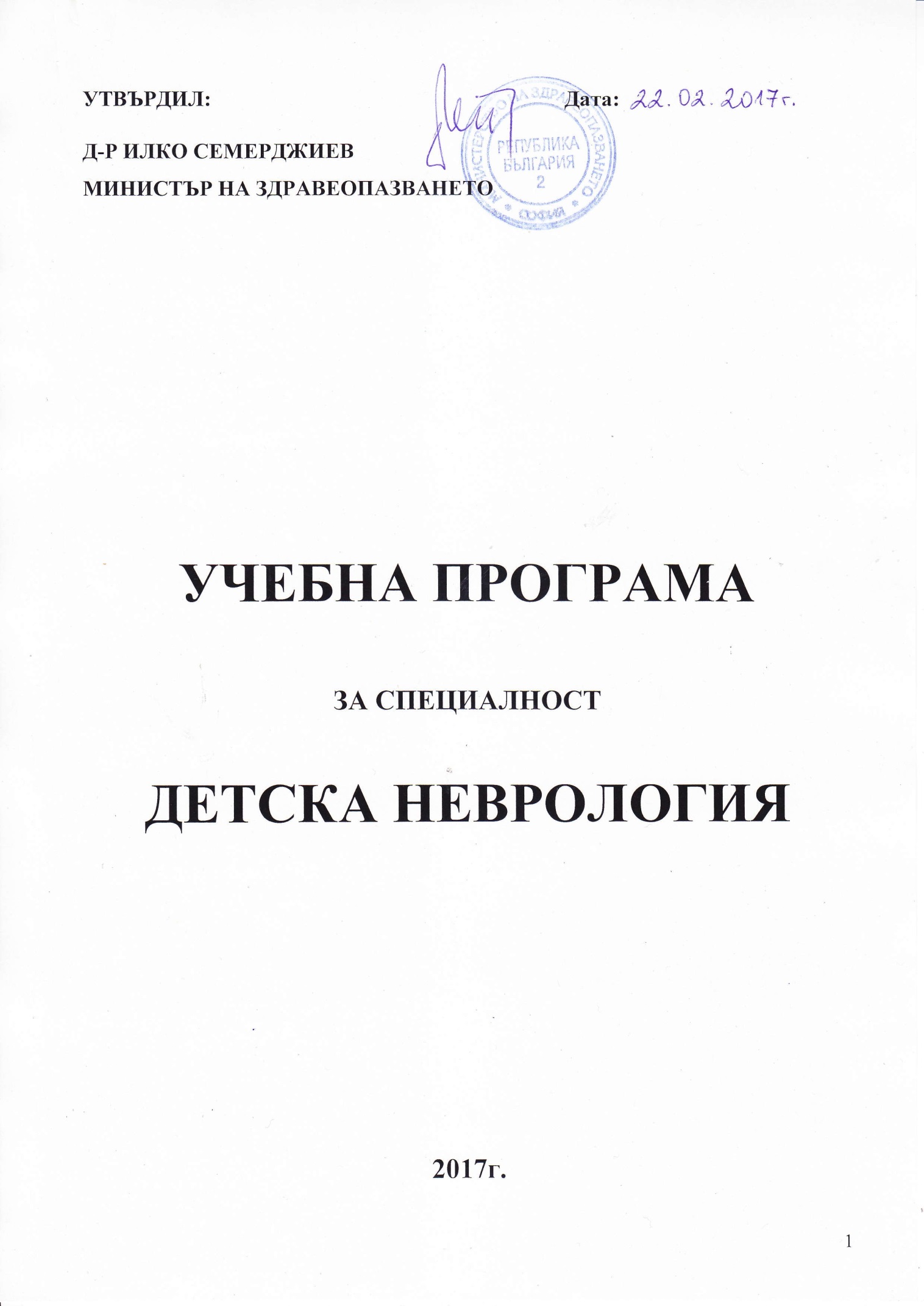 УТВЪРДИЛ: /П/						       Дата: 22.02.2017г.Д-Р ИЛКО СЕМЕРДЖИЕВМИНИСТЪР НА ЗДРАВЕОПАЗВАНЕТОУЧЕБНА ПРОГРАМАЗА СПЕЦИАЛНОСТДЕТСКА НЕВРОЛОГИЯ2017г.ВЪВЕДЕНИЕНаименование на специалността – Детска неврологияПродължителност на обучението – 4 годиниИзисквано базово образование за допускане до обучение по съответната специалност –завършено висше образование на образователно-квалификационна степен „магистър“ по „Медицина” и придобита професионална квалификация „лекар”Дефиниция на специалносттаДетската неврология е медицинска специалност, която изучава нормалното или абнормно развитие на централната и периферна нервна система в детската и юношеската възраст и диагностиката и лечението на неврологичните заболявания в тази възраст. ЦЕЛ НА ОБУЧЕНИЕТО 		Целта на обучението по Детска неврология е специализантите да изградят професионални качества за самостоятелна и прецизна диагностика и лечение на детските неврологични заболявания. Те трябва да придобиятот една страна обща педиатрична подготовка за детските заболявания и тяхната диагностика, лечение и профилактика: заболяванията на дихателната, сърдечно-съдовата, отделителната, храносмилателната, ендокринната система, хематологичните и онкологични заболявания, генетичните, метаболитните и неонатологични заболявания, детски неврохирургични и детски психиатрични заболявания, чрез обучение в съответните педиатрични клиники/отделения.	От друга страна специализантите трябва да изградят професионални умения, навици и възможности за диагностициране, терапия и профилактика на детските неврологични заболявания. За диагностицирането са необходими умения и познания за:Неврологично изследване на кърмачето и детето при добро познаване на специфичните възрастово обусловени особености в нормалния неврологичен статус в кърмаческа и ранна детска възрастТопична диагностика на неврологичните симптоми и синдромиПознания и интерпретация на резултатите от изследванията за диагностиката на детските неврологични заболявания:Функционалните електрофизиологични изследвания в детската възраст: принципи, методи на изследване и интерпретация на резултатите от електроенцефалография (ЕЕГ), електромиография (ЕМГ), евокирани потенциали (ЕП); Невросонографски изследвания (доплерова сонография, трансфонтанелна ехография) и интерпретация на резултатите от невросонографските изследвания; Интерпретация на резултатите от ликворните изследвания; Интерпретация на резултатите от рентгеновите и невроизобразяващите изследвания (компютърна томография (КТ), магнитно-резонансната томография и магнитнорезонансна ангиография (МРТ и  МР-АГ), мозъчна ангиография, дигитална субтракционна ангиография)Интерпретация на резултатите от генетичните и молекулярно-биологични изследванияСлед поставянето на диагноза и съответна диференциална диагноза са необходими умения и познания за терапия на детските неврологични заболяванияЗНАНИЯ, УМЕНИЯ И КОМПЕТЕНТНОСТИ, КОИТО СПЕЦИАЛИЗАНТЪТ СЛЕДВА ДА ПРИДОБИЕ3.1. Знания и компетентности:3.1.1. Знания и компетенции в областта на педиатриятаЛекарите със специалност Детска неврология трябва да познават, диагностицират и лекуват соматичната патология в детската възраст, поради което преминават обучение по педиатрия за заболяванията на дихателната, сърдечно-съдовата, отделителната, храносмилателната, ендокринната система, хематологичните и онкологични заболявания, генетичните, метаболитните и неонатологични заболявания, детски неврохирургични и детски психиатрични заболявания. Необходимо е:Да познават анатомо-физиологичните особености във възрастов аспект, особеностите на физическото и нервно-психическото развитие, храненето и профилактиката на здравото дете, както и факторите, които влияят отрицателно или положително върху тях;Да познават добре и да могат самостоятелно да диагностицират и лекуват най-честите заболявания на различните органи и системи в детската възраст: заболяванията на дихателната, сърдечно-съдовата, отделителната, храносмилателната, ендокринната система, хематологичните и онкологични заболявания, генетичните, метаболитните и неонатологични заболявания, детски неврохирургични и детски психиатрични заболявания;Да могат успешно да се справят със спешните състояния в детската възраст;Да могат мотивирано да назначават и самостоятелно да извършват определен обем от диагностични и терапевтични манипулации. Да могат мотивирано да назначават и правилно да тълкуват в динамика резултатите от всички параклинични изследвания;Да познават нормативната база на детското здравеопазване у нас3.1.2. Знания и компетенции в областта на детската неврология: Лекарите, специализиращи Детска неврология трябва да бъдат обучавани за изграждане на професионални умения и навици и възможности за оценка на нервно-психичното развитие и диагностициране на детските неврологични заболявания:Нормалното нервно-психично развитие в детската  възрастНормалното и патологично ембрионално развитие на нервната система с цел диагностициране на мозъчните малформацииНеонатални неврологични заболявания – диагностициране, лечение, прогнозаЕтиология, патогенеза и клиника на детските неврологични заболявания (възпалителни, автоимунни, съдови, генетични и дегенеративни на централната и периферна нервна система, тумори, травми, главоболие, неврологични усложнения при соматични заболявания), умствената изостаналост и разстройствата в експресивната и импресивна речКлиничните прояви на разстройствата от аутистичния спектър, хиперкинетично разстройство на поведението с дефицит на внимание, познания за детските психиатрични заболявания с цел диференциална диагноза – психози, анорексия, тревожните разстройства (фобийни и други, обсцесивно-компулсивно разстройство, реакциите на тежък стрес, дисоциативните (конверзионни) разстройства, соматоформните разстройства, вкл. хипохондрични разстройства, други невротични разстройства като неврастенията); поведенчески и емоционални разстройства с начало, типично за детството и юношеството (вкл. смесени разстройства на поведението и емоциите, емоционални разстройства с начало, типично за детството като разстройствата от раздяла, фобийно-тревожни разстройства в детството и разстройство със съперничество между сиблингите), тиковите разстройства, другите поведенчески и емоционални разстройства с начало, обичайно за детството и юношеството (неорганична енуреза и енкопреза, разстройство в храненето в бебешката и детската възраст, разстройства със стереотипии, заекване и др.) Спешните неврологични заболявания в детската възраст – кома, епилептичен статус, повишено интракраниално налягане, метаболитни разстройства, травми Неврохирургични заболявания в детската възраст – диагностициране, изследвания, възможности за лечение Неврологични заболявания, свързани със системни заболявания, разстройства в храненето, гастроезофагиален рефлукс, аспирацияВъзможности за ортопедично лечение при някои детски неврологични заболяванияВъзможности за рехабилитация и физиотерапевтично лечение при някои детски неврологични заболяванияГенетични заболявания, пренатална диагностика, генетична консултация, генетични изследвания, вкл. ДНК анализ3.2. УменияПо време на специализацията детският невролог трябва да изгради умения за:събиране и анализ на целенасочена анамнезаснемане на соматичен статус на детеснемане на неврологичен статус на дете съобразно възрастовите особеностианализиране на нервно-психичното развитие на децата – моторни умения, развитие на речтаснемане на психичен статусизграждане на неврологични синдроми и поставяне на топична диагнозаизграждане на клинично мислене с оглед поставяне на правилна диагноза и диференциална диагноза на неврологичното заболяванепреценка от необходими изследвания: биохимични, електрофизиологични, доплерсонографски, невроизобразяващи, генетични, патохистологични интерпретация на резултатите от необходимите изследвания: рентгеновите и невроизобразяващите изследвания (КТ, МРТ, МР-АГ, мозъчна ангиография/, електроенцефалография (ЕЕГ), евокирани потенциали, електромиография (ЕМГ), сонографски/невросонографски, трансфонтанелно сонографски (ТФЕ)/, ликворологични, метаболитни, генетични и молекулярно-биологични, патоморфологични изследванияПознаване на основните невропсихологични и психологични методикиПрактически умения:Самостоятелно извършване на лумбална пункция, офталмоскопско изследване на очни дънаУмение за провеждане на кардиопулмонална ресусцитация, оротрахеална интубация, поставяне на назогастрална сонда и уретрален катетър, осигуряване на венозен пътИнтерпретиране на следните високоспециализирани изследвания: ЕЕГ, ЕМГ, невросонография, трансфонтанелна ехографияТерапевтични умения: Познаване на принципите на терапия в детската възраст и по-специално на антиепилептичните медикаменти, имуносупресантите, кортикостероидите, миорелаксантите, аналгетиците, антипиретиците, антибактериалните, антивирусните, поведенческите модулаториПознаване на възможностите на психотерапията, поведенческата терапия и фармакотерапията при поведенчески разстройстваПознаване на храненето и възможностите на пероралната терапия	Познаване възможностите на неврохирургичното, ортопедично и физиотерапевтично и рехабилитационно лечение при неврологичните заболяванияЛечение на спешните детски неврологични заболяванияКомплексно лечение на неврологичните заболявания при соматична патологияУмения за комуникативност със семействата на болните деца за информиране за заболяването, изследванията, лечението, прогнозата, рехабилитацията, психологичните интервенцииУмения за осъществяване на мултидисциплинарни грижи и колаборация на детския невролог с други специалисти, медицински сестри, психолози, рехабилитатори, осъществяване на консултацииУмения за осъществяване на висококвалифицирани консултации на неврологично болни децаУмения за събиране на литература по даден проблем, докладване на случай с изграждане на синдрома, диагнозата, диференциалната диагнозаУмения за обучаване на болните деца и семействата имУмения за спазване на етичните принципи и правата на пациентаОБУЧЕНИЕОбучението на специализанта по Детска неврология е насочено към:І. Изучаването на нормалното нервно-психично развитие в детската възраст и на следните основни групи неврологични заболявания, характерни за детската възраст:Метаболитни заболявания на нервната системаДегенеративни заболявания на нервната система с начало в детската възрастНеврологични синдроми при хромозомни аномалииВродени малформации на централната нервна система – клиника, диагностика, терапияПеринатална асфиксия и травми – клиника, диагностика, лечение, прогноза. Детска церебрална парализа.Възпалителни заболявания на централната и периферна нервна системаАвтоимунни заболявания на нервната система. Клинични форми на миастенията в детската възраст. Множествена склероза, демиелинизиращи и автоимунни енцефалити с начало в детската възраст.Тумори на нервната система в детската възрастМозъчно-съдови заболявания в детската възрастЕпилепсии и епилептични синдроми в детската възрастНеепилептични пароксизмални състояния в детската възрастНевро-мускулни заболявания – спинална мускулна атрофия, наследствени сетивни и моторни невропатии, миопатии, мускулни дистрофии, миастения (вродена, автоимунна)Неврологични прояви при системни заболявания в детската възрастРазстройство в умственото развитиеТревожни разстройства в детската възраст, вкл. фобийни, обсцесивно-компулсивно разстройство, реакции на тежък стрес, дисоциативни разстройства, соматоформни разстройства, неврастения, поведенчески и емоционални разстройства с начало, типично за детството и юношеството, тикови разстройства, неорганична енуреза и енкопреза, разстройства със стереотипии, заекване и др., хиперкинетични разстройства, разстройства от аутистичния спектърСпешна неврология в детската възрастСпециализацията се провежда в клиники/отделения по педиатрия (пулмология, кардиология, нефрология, гастроентерология, ендокринология, неонатология, онкохематология), детска неврология, неврология за възрастни, детска неврохирургия или неврохирургия, детска психиатрия, неонатология, генетични и метаболитни болести, спешни състояния и интензивно лечение, отделение за интензивно лечение на неврологичните заболявания, сектори/кабинети по ЕЕГ, ЕМГ, Доплерова сонография и трансфонтанелна ехография.  Продължителността на обучението е диференцирана за лекарите без и лекарите със специалност Нервни болести или Педиатрия. За лекари без специалност Нервни болести или Педиатрия специализацията по Детска неврология се провежда съгласно учебния план, посочен в Таблица 1. За лекари с придобита специалност Нервни болести или Педиатрия, на които се признават някои модули от обучението по придобитата специалност, специализацията по Детска неврология се провежда съгласно учебния план, посочен в Таблица 2.4.1. Учебен план – наименование на модулите и тяхната продължителностТаблица 1. Учебен план за лекари без специалност Нервни болести или ПедиатрияТаблица 2. Учебен план за лекари с придобита специалност Нервни болести или ПедиатрияНа лекарите със специалност Педиатрия се признават изучените модули по обща педиатрия (общо 24 месеца), включващи Заболявания на дихателната система, Заболявания на сърдечно-съдовата система, Заболявания на отделителната система, Заболявания на храносмилателната система, Заболявания на ендокринната система, Неонатология, Хематология и онкология, Генетични и метаболитни заболявания, Спешни състояния и интензивно лечение, Детска психиатрия 1 месец, Детска неврология 2 месеца. Лекарите със специалност Педиатрия се обучават по Детска неврология общо 24 месеца (2 години) съгласно Таблица 2 – съответно по модул Детска неврология (17 месеца), Неврология (3 месеца), Детска психиатрия (1 месец), Детска неврохирургия (1 месец) и високоспециализирани методи на изследване в неврологията – ЕЕГ, ЕМГ, доплерова сонография, ТФЕ (общо 2 месеца).На лекарите със специалност Нервни болести се признават изучените модулите по неврология  (общо 24 месеца), включващи Неврология (обща неврология, специална неврология с основните неврологични заболявания, методи на изследвания), спешни състояния  и интензивно лечение, детска неврология (3 месеца), спешна неврология (2 месеца), детска психиатрия (2 месеца), детска неврохирургия (1 месец), методи на изследване – ЕЕГ, ЕМГ, доплерова сонография. Лекарите с придобита специалност Нервни болести се обучават по специалността Детска неврология 24 месеца (2 години) съгласно Таблица 2 – съответно по модулите от педиатрия (общо 18 месеца) и Детска неврология (6 месеца).За лекари без специалност Педиатрия или Нервни болести обучението за придобиване на специалност Детска  неврология е разпределено по години и модули както следва:Първа година на обучение Заболявания на дихателната система – 3 месецаЗаболявания на сърдечно-съдовата система и ревматологични заболявания – 3 месецаЗаболявания на отделителната система – 2 месецаЗаболявания на ендокринната система – 3 месецаНеонатология – 1 месецВтора година на обучениеЗаболявания на храносмилателната система – 2 месецаХематология  и онкология – 2 месецаГенетични и метаболитни заболявания – 2 месецаНеврология – 3 месецаВключва семинари по топична диагностика на неврологичните синдроми и диагностика и лечение на основните групи неврологичните заболявания – общо 34 часаДетска психиатрия – 2 месецаОсновен курс по Педиатрия и по Детска неврология – 1 месецТрета година на обучениеДетска неврология – 10 месецаЕЕГ – 1 месецЕМГ – 15 дни, Доплерова сонография, ТФЕ – 15 дниЧетвърта година на обучениеДетска неврология – 9 месецаСпешни състояния и интензивно лечение – 2 месецаДетска неврохирургия – 1 месецЗа лекари с придобита специалност Педиатрия обучението за придобиване на специалност Детска неврология е разпределено по години и модули както следва:Първа година на обучениеНеврология – 3 месецаДетска неврология – 8 месецаЕМГ – 15 дни, Доплерова сонография, ТФЕ – 15 дниВтора година на обучениеДетска неврология – 9  месецаДетска психиатрия – 1 месецДетска неврохирургия – 1 месецЕЕГ – 1 месецЗа лекари с придобита специалност Нервни болести обучението за придобиване на специалност Детска неврология е разпределено по години и модули както следва:Първа година на обучениеЗаболявания на дихателната система – 3 месецаЗаболявания на сърдечно-съдовата система и ревматологични заболявания – 3 месецаЗаболявания на отделителната система – 2 месецаЗаболявания на ендокринната система – 3 месецаНеонатология – 1 месецВтора година на обучениеЗаболявания на храносмилателната система – 2 месецаХематология и онкология – 2 месецаГенетични и метаболитни заболявания – 2 месецДетска неврология – 6 месецаПо време на обучението по модул Детска неврология всички специализанти (без и със специалност Педиатрия или Нервни болести) преминават основен курс по Детска неврология (общо 10 работни дни) и 60 часа семинарни занимания по теми, определени в т. 4.2.1.4.2. Учебна програма по Детска неврология4.2.1. Теоретична частОбучението по детска неврология включва обучение по Педиатрия (2 години) и обучение по Детска неврология (2 години), разпределени по модули съгласно т. 4.1. Учебен план.І. Обучение по Педиатрия – обхваща 1. Обща теоретична подготовка и познания по въпросите на: растежа и детското развитие, хранене, превантивна педиатрия, принципи на лекарствената терапия, особености на обмяната на веществата, вкл. на водно-електролитната обмяна и алкално-киселинната хомеостаза, имунитет и имунодефицитни състояния, инциденти и злополуки (битови и транспортни травми, отравяния)2. Диагностика и терапия на: заболявания на дихателната, сърдечно-съдовата система и ревматологични заболявания, заболявания отделителната, гастроинтестиналната, ендокринната система, генетични и метаболитни заболявания, хематологични и онкологични заболявания, заболявания в неонаталния период:Обща част за детската възрастІ. Растеж и развитие1. Анатомо-физиологични особености на детския организъм2. Периоди на детската възраст – физиологична и патологична характеристика3. Физическо развитие4. Нервно-психическо развитие5. ПубертетІІ. Хранене1. Основни принципи на рационалното хранене2. Качествена и количествена характеристика на майчината кърма3. Млека за кърмачета – видове4. Естествено, смесено и хранене с млека за кърмачета5. Хранене на децата от 1 до 3-годишна възраст6. Лечебно хранене7. Болести, свързани с храненето – хипотрофия и затлъстяванеІІІ. Превантивна педиатрия1. Методи и принципи на профилактиката в детската възраст. Закаляване.2. Активна имунизация – противопоказания, странични реакции, усложнения. Имунизационен календар – задължителни и препоръчителни имунизации.ІV. Принципи на лекарствената терапия1. Възрастови особености на лекарствената терапия2. Лекарствен метаболизъм3. Лекарствени взаимодействия4. Лекарства, бременност и кърмене5. Принципи на антиинфекциозната терапия в детската възрастV. Особености на обмяната на веществата в детската възраст1. Белтъчна, въглехидратна, мастна обмяна2. Водно-електролитна обмяна и нейните нарушения3. Киселинно-алкална хомеостаза и нейните нарушения в детската възрастФизиология на В-Е обмяна във възрастов аспектЗначение на промяната в концентрацията на основните кръвни елекролити – Na, K, CaДехидратация – причини, степени, клиника. Хиперхидратация.Принципи на рехидратационното лечениеФизиология на КАС и неговите основни нарушенияЛечение на нарушенията в КАСVІ. Имунитет и имунодефицитни състояния1. Структура и функции на имунната система2. Възрастови особености на имунната система3. Неспецифичен и специфичен хуморален имунитет4. Неспецифичен и специфичен клетъчен имунитет5. Вродени имунодефицитни заболявания – обща диагноза и най-чести представители6. Придобит имунен дефицит. СПИНVІІ. Диагностичния процес в педиатрията1. Особености на анамнезата2. Обективно изследване на детето3. Оформяне на синдроми4. Работна диагноза и ДД5. Назначаване и интерпретация на параклиничните изследвания6. Функционални и образни изследвания7. Видове заведения за отглеждане на деца и задачата на педиатрите в тяхVІІІ. Инциденти и злополуки1. Злополуки – битови, транспортни и др.2. Отравяния3. Синдром на внезапна смърт на кърмачето4. Синдром на малтретираното детеОсновни групи заболявания в детската възрастНеонатология – обучение 1 месец, 16 часа семинарни занятия (2 работни дни)І. Тематика:1. Анотомо-физиологични особености на новороденото2. Неонатални инфекции3. Белодробни заболявания в неонаталния период4. Неврологични заболявания в периода на новороденото5. Перинатална асфиксияІІ. Теоретична подготовка:	1. Рискови новородени деца2. ДД на жълтениците у новороденото3. Вродени инфекции4. Придобити инфекции и сепсис5. Неврологични заболявания – ХИЕ, мозъчни кървоизливи, менингити, менингоенцефалити6. ДД и лечение на гърчовете у новороденото7. Белодробна патология в неонаталния период – вродени аномалии, хиалинно-мембранна болест, аспирационен синдром, бронхопулмонална дисплазия8. Кардио-пулмонална адаптация – персистиращ дуктус артериозус, белодробна хипертония9. Принципи на медикаментозното лечение при деца с повишен риск и родени с ниско теглоПулмология, респираторна алергия и фтизиатрия – обучение 3 месеца, семинарни занятия общо 48 часа (6 работни дни)І. Тематика:1. Анатомо-физиологични особености на дихателната система в различните периоди на детската възраст2. Основни симптоми и синдроми при заболявания на дихателната система3. Дихателна недостатъчност4. Вродени малформации на дихателната система5. Остри инфекции на дихателната система6. Белодробна туберкулоза7. Алергични заболявания на дихателната система – бронхиална астма8. Хронични заболявания на дихателната система. Муковисцидоза.9. Чужди тела в дихателните пътищаІІ. Теоретична подготовка:1. Анатомо-физиологични особености на дихателната система във възрастов аспект2. Дихателна недостатъчност3. Заболявания на дихателните пътища4. Остри пневмонии5. Хронични пневмонии. Муковисцидоза.6. Белодробна туберкулоза7. Бронхиална астма, алергичен ринит 8. Чуждо тяло в дихателните пътища9. Основни принципи на антибиотикотерапията при заболявания на дихателната система  10. Физиотерапия, рехабилитация на заболяванията на дихателната системаЗаболавания на сърдечно-съдовата система и ревматологични заболявания – общо обучение 3 месеца, 48 часа семинарни занимания (6 работни дни)КардиологияІ. Тематика1. Ембриология на сърцето и големите съдове2. Анатомо-физиологични особености на сърдечно-съдовата система (ССС) в детската възраст3. Методи за изследване на ССС4. Сърдечна недостатъчност5. Вродени сърдечни малформации6. Придобити сърдечни заболявания7. Проводни и ритъмни нарушения8. Артериална хипертония9. Артериална хипотонияІІ. Теоретична подготовкаВъзрастови особености на СССМетоди за изследване на ССС – ЕКГ, ЕхоКГ, Рентген и др.Епидемиология, ембриология и етиология на вродените сърдечни малформации (ВСМ)Вродени сърдечни малформации – класификация и хемодинамична характеристикаВСМ с Д-Л шънт – обща характеристика и най-чести представителиВСМ с Л-Д шънт – обща характеристика и най-чести представителиКомплексни ВСМВСМ с обструкцияКритичниВСМ в периода на новороденото Инфекциозен ендокардит Миокардит Перикардит Кардиомиопатии Артериална хипертония Спешни състояния – диагноза и лечение Ритъмни и проводни нарушенияРевматологияІ. Тематика1. Анатомо-физиологични особености на двигателния апарат в детската възраст2. Изследване на двигателния апарат3. Заболявания на двигателния апаратІІ. Теоретична подготовка1. ДД на ставния синдром2. Ювенилен хроничен (ревматоиден) артрит3. Реактивни артрити4. Ревматична болест5. Системен лупус еритематодес6. Дерматомиозит7. Склеродермия8. Системни васкулити – Хенох-Шьонлайн, Кавазаки, нодозен панартериит9. Спондилоартропатии10. Артропатии при заболявания на други системи11. Имунологични изследвания при ревматичните заболявания и болестите на съединителната тъкан12. Стероидни, нестероидни, имуносупресивни, имуномодулиращи и др. противовъзпалителни средства в ревматологията14. Диспансеризация на ревматично болни децаНефрология – обучение 2 месеца, семинарни занимания общо 32 часа (4 работни дни)І. ТематикаАнатомо-физиологични особености на отделителната система в детствотоИнфекции на отделителната системаВродени аномалии на отделителната системаВроден нефротичен синдромИдиопатичен нефротичен синдром. Клинични и генетични аспектиИмуноглобулин А нефроптияHenoch-Schoenlein пурпураТубулопатииОстро бъбречно заболяване. Хемолитично-уремичен синдромХронично бъбречно заболяванеИзследване и лабораторна оценка на бъбречната функцияОбразна диагностика в детската нефрологияАлкално-киселинно равновесиеІІ. Теоретична подготовка1. Анатомо-физиологични особености на отделителната система2. Вродени малформации на отделителната система3. ДД на хематурията4. ДД на протеинурията5. ДД на отоците6. Инфекции на пикочните пътища – пиелонефрит, цистит7. Остри нефрити. ДД на острия нефритен синдром.8. Хронични гломерулонефрити9. Нефротичен синдром10. Остър и хроничен тубулоинтерстициален нефрит11. Медикаментозни увреждания на бъбреците12. Остра и хронична бъбречна недостатъчност13. Ренален рахит14. Васкулити с бъбречно засягане15. Нефролитиаза16. Методи за образно и функционално изследване на отделителната система –рентгеноконтрастни, УЗ, изотопни, клирънс и др.17. Методи за извънбъбречно очистване на кръвта – хемодиализа, перитонеална диализа, бъбречна трансплантацияГастроентерология – обучение 2 месеца, семинарни занимания общо 32 часа (4 работни дни)І. Тематика1. Анатомо-физиологични особености на храносмилателната система в детската възраст2. Малформации на храносмилателната система3. Симптоми и синдроми на заболяванията на храносмилателната система4. Заболявания на хранопровода, стомаха и червата5. Заболявания на черния дроб6. Заболявания на екзокринния панкреасІІ. Теоретична подготовка1. Анатомо-физиологични особености на храносмилателната система в детската възраст2. Малформации на храносмилателната система3. ДД на жълтениците4. Остър и хроничен гастрит (гастродуоденит)5. Язвена болест6. Хронични диарии – целиакия, хранителна алергия, муковисцидоза и др.7. ДД на малабсорбционен синдром8. Възпалителни чревни заболявания – ХУК, болест на Крон9. Хронични хепатити – вирусни, автоимунни, болест на Wilson10. Чернодробна цироза11. ДД на повръщането12. ДД на острата и хронична коремна болка13. ДД на хепато-спленомегалията14. ДД на кръвоизлив от храносмилателния тракт15. Лечебно хранене при заболявания на храносмилателната система и черния дробЕндокринология – обучение 3 месеца, семинарни занимания общо 48 часа (6 работни дни)І. ТематикаАнатомо-физиологична характеристика и възрастови особености на ендокринните жлези, включително и ендокринния панкреасСимптоми и синдроми при заболявания на отделните жлезиМетоди за изследване на ендокринните жлезиХипофизна жлезаЩитовидна жлезаПаращитовдни жлезиНадбъбречни жлезиПолови жлезиЕндокринен панкреасІІ. Теоретична подготовкаХипофизарен нанизъмБезвкусен диабетАкромегалияНарушения в тиреоидната функцияТиреоидити, гуши – ДДРахит и рахитоподобни заболяванияКалциево-фосфорна обмяна. Нарушения във функцията на паращитовидните жлезиХиперкортицизъм. ДДНадбъбречна хиперплазия – остра и хроничнаФизиология и патология на пубертетаЗахарен диабетЕндокринни проблеми на затлъстяванетоОнкохематология – обучение 2 месеца, семинарни занимания общо 32 часа (4 работни дни)І. Тематика	1. Анатомо-физиологични особености на хемопоезата2. Структурни особености, морфологична характеристика и функционална особеност на различните клетъчни представители, произхождащи от паренхима на костния мозък – еритроцити, миелоцити, мегакариоцити3. Анемии в детската възраст4. Особености в диференциалната кръвна картина (формула) – левкоцитоза с неутрофилия, еозинофилия, моноцитоза, левкопении – вродени и придобити. Промени при интеркурентни заболявания.5. Хеморагични заболявания (тромбоцитнообусловени, коагулопатии)6. Злокачествени заболявания – левкемии, лимфоми, солидни тумориІІ. Теоретична подготовка1. Анемии в детската възраст2. Левкемии3. Малигнени лимфоми – болест на Ходжкин и Неходжкинови лимфом4. Солидни тумори5. Хеморагични заболявания – тромбоцитнообусловени, коагулопатии, синдром на ДИКДетска психиатрия – общо обучение 2 месеца, семинарни занимания 32 часа (4 работни дни)Тематика и теоретична подготовка: Невротични разстройства; разстройства, свързани със стрес. Дисоциативни (конверзионни) разстройства, соматоформни разстройства, вкл. хипохондрични разстройства – 4 часаТревожни разстройства (фобийни и др., обсцесивно-компулсивно разстройство) – 4 часаПоведенчески и емоционални разстройства с начало, типично за детството и юношеството (вкл. смесени разстройство на поведението и емоциите, емоционални разстройства с начало, типично за детството като разстройствата от раздяла, фобийно-тревожни разстройства, тикови разстройства, други поведенчески и емоционални разстройства с начало, обичайно за детството и юношеството (неорганична енуреза и енкопреза, разстройство в храненето в бебешката и детската възраст, разстройства със стереотипии, заекването и др.) – 4 часаХиперкинетично разстройство на поведението, разстройство с дефицит на вниманието – 4 часаГенерализирано разстройство в развитието, разстройства от аутистичния спектър – 4 часаШизофрения, шизоафективно разстройство – 4 часаБиполярно афективно разстройство – 4 часаУмствена изостаналост – 4 часаДетска неврохирургия – общо обучение 1 месец, семинарни занимания 16 часа (2 работни дни)Тематика:Тумори на ЦНС и ПНС, характерни за детската възраст – 4 часаЧерепно-мозъчни травми – видове, лечение – 4 часаХидроцефалия – етиология, клиника, лечение – 2 часаКраниостенози – диагностика и индикации за хирургично лечение – 2 часаМозъчно-съдови малформации и хирургично лечение – 2 часаХирургично лечение на епилепсията – индикации – 2 часаІІ. Обучение по Детска неврологияТематика и теоретична подготовкаА. ОБЩА НЕВРОЛОГИЯАнатомо-физиологични особености  на нервната система в детската възрастРефлексна дейност – нормални, патологични рефлекси; рефлексна дейност в хода на онтогенезата: безусловни (примитивни) рефлекси в кърмаческа възраст, тонични лабиринтни рефлекси, реакции на изправяне, равновесие)Сетивност – обща – анатомофизиология, методи на изследване Сетивни синдромиСпециализирана сетивност – анатомо-физиология и развитие в детската възраст, методи на изследванеДвигателна дейност – пирамидна система – анатомофизиология, методи на изследване. Мускулна сила, мускулен тонус. Методи на изследване в ранна детска възраст.Синдроми на увреда на централния и периферен двигателен невронЕкстрапирамидна система – анатомофизиология, методи на изследванеЕкстрапирамидни синдроми (хиперкинетични и хипокинетични разстройства)Малък мозък и координация, анатомофизиология, методи на изследване в детската възрастМалкомозъчни синдроми (вермисен, неоцеребеларен), координационни синдромиПоходка, синкинезии, говор и техните разстройстваЧерепно-мозъчни нерви – анатомофизиология, методи на изследванеСиндроми на увреда на черепно-мозъчни нервиВисши корови функции (гнозис, праксис, реч) – методи на изследване. Нарушения на висшите корови функции – агнозии, апраксии, афазии.Ретикуларна формация, разстройства на съня и бодърстването – хиперсомнии, парасомнииКоличествени и качествени разстройства на съзнанието – оценка, поведение Автономна нервна система – анатомофизиология, методи на изследванеАвтономна нервна система – синдроми на увредаТопична диагностика на уврежданията на нервната системаКорови синдроми: Синдром на париеталния дял, синдром на фронталния дял, синдром на темпоралния дял, синдром на окципиталния дялСиндром на увреда на capsula internaТаламични синдромиЕкстрапирамидни синдроми (хореичен, атетозен, паркинсонов синдром)Мезенцефални синдромиПонтинни синдромиСиндроми на увреда на продълговатия мозъкСиндроми на увреда на гръбначния мозъкСиндроми на увреждане на периферната нервна система (коренчев, плексусен, периферно-нервен)Менингеален синдром – особености в кърмаческа и ранна детска възрастСиндром на повишено вътречерепно налягане Ликворни изследвания и интерпретация на резултатите при неврологични заболявания в детската възрастИмунологични изследвания и интерпретация на резултатите при имунологични заболявания на нервната система в детската възрастНеврофизиологични изследвания. ЕЕГ-метод на изследване; нормална ЕЕГ в детската възраст в хода на онтогенетичното развитие. Неврофизиологични изследвания. ЕЕГ-абнормности в детската възраст, интерпретация на резултати от изследванията. Мозъчна картография, видео-ЕЕГНеврофизиологични изследвания. ЕМГ – метод на изследване, нормална ЕМГ, диагностични възможности при патологични състояния. ЕНГ – метод на изследване, диагностични възможности. Мозъчни предизвикани потенциали, методи на изследване, диагностични възможности в детската неврологична практика. Кръвоснабдяване на нервната система, патофизиология на нарушенията на мозъчното кръвообращение в детската възраст. Методи на изследване: ангиография, МР-ангиография, ултразвукови методи на изследване, SPECT, РЕТ – индикации, възможности, интерпретация на резултатите в детската възраст.Ултразвукови изследвания. Трансфонтанелна ехография – показания, диагностични възможности. Доплерова и транскраниална доплерова сонография – диагностични възможности в детската възраст. Рентгенографско изследване – интерпретация на резултатитеНевроизобразяващи изследвания: компютърна томография, интерпретация на резултатите при патология на нервната система в детската възраст. Магнитнорезонансна томография на нервната система в детската възраст – интерпретация на нормалната структура и миелинизация на нервната система в хода на онтогенезата. Диагностични възможности.Генетични и молекулярно-генетични изследвания и интерпретация на резултати за генетични заболявания на нервната система в детската възрастСпецифично изследване на нервната система в неонаталния период и в кърмаческа възраст – мускулен тонус, примитивни рефлекси (динамика, интерпретация)Психологични изследвания в детската възраст: коефициент за интелигентност – тест на Векслер (HAWIK-R), RAVEN, Binet-Terman – методи на изследване, интерпретация Психологични изследвания в детската възраст – когнитивни функции – методи на изследване, интерпретация на резултатитеПринципи на терапията на детските неврологични заболявания. Особености на приложението на ноотропните, вазоактивните, антиепилептичните медикаменти, противоболковите, противовъзпалителните,  антихолинестеразните медикаменти.Б. СПЕЦИАЛНА НЕВРОЛОГИЯ В ДЕТСКАТА ВЪЗРАСТМетаболитни заболявания на нервната система (обменни енцефалопатии)Разстройства на аминокиселинния метаболизъм: фенилкетонурия, “Урина с дъх на кленов сироп”, некетогенна хипергликемия (глицин), дефект на урейния цикъл, хиперлизинемия, аргининемия, хистидинемия, хомоцистеинурия;Разстройства на белтъчния транспорт: Болест на Hartnup, Болест на Lowe (окуло-церебро-ренален синдром);Разстройства на въглехидратния метаболизъм – галактоземия; Органични ацидурии – пропионова ацидемия (кетогенна хипергликемия), метилмалонова ацидурия и изовалерианова ацидурия;Заболявания с натрупвания в лизозомите: Гликогенози (Тип ІІ на Pompe);Мукополизахаридози – І тип (болест на Hurler); ІІ тип (болест на Hunter); ІІІ тип (болест на Sanfilippo); ІV тип МРS (болест на Marquio); тип V, VI, VII;Муколипидози;Гликопротеинози (фукозидози, маназидози, сиалидози);Сфинголипидози: Ганглиозидози – Инфантилна GM2 ганглиозидоза (Синдром на Tay-Sachs), Генерализирана GM1 ганглиозидоза (синдром на псевдо-Hurler), Болест на Gaucher (тип І,ІІ,ІІІ); Болест на Fabry; Болест на Nieman-Pick (A,B,C,D,Е); Разстройства на липидния метаболизъм – Болест на Refsum;Пероксизомни разстройства – Синдром на Zellweger, адренолевкодистрофия;Фамилни миоклонус епилепсии – прогресиращи миоклонични епилепсии при сиалидози, MERRF, Lafora, Unverricht-Lundborg; Липидози от неизвестен произход;Невронални цероидлипофусцинози – инфантилна невронална цероидлипофусциноза (Santavuori); късна инфантилна невронална цероидлипофусциноза (късна инфантилна амавротична идиотия на Batten-Bielschowsky); ювенилна невронална цероидлипофусциноза (ювенилна амавротична идиотия на Spielmeier-Vogt);Разстройства на метаболизма на металите – хепатолентикуларна дистрофия; Разстройства на пуриновия и пиримидинов метаболизъм (синдром Lech-Nihan)Дегенеративни заболявания на нервната система:Левкодистрофии – метахроматична, глобоидоклетъчна (Krabbe), адренолевкодистрофия, болест на Peliceaus-Merzbacher, болест на Alexander, болест на Canawan; генетично обусловен дефект в структурата на миелина; левкоенцефалопатии Полиодистрофии: Болест на Alpers; Болест на Leigh (подостра некротизираща енцефалопатия);Енцефаломиопатии (MELAS, MERRF);Спиноцеребеларни и малкомозъчни дегенерации: конгенитални церебеларни атаксии,  хередитарни церебеларни атаксии с известен метаболитен дефект: интермитентни, прогресиращи, асоциирани с дефектно ДНК възстановяване (Ataxia-teleangiectasia, атаксия с окуломоторна апраксия І и ІІ тип, Xeroderma pigmentosum, синдром на Cockanye), автозомно-рецесивни спиноцеребеларни атаксии (болест на Friedreich), dyssinergia cerebellaris myoclonica (синдром на Ramsay Hunt), автозомно-доминантни спиноцеребеларни атаксииХромозомни синдромиВродени малформации на централната нервна системаКласификация. Видове вродени мозъчни малформации – клинична характеристика, диагностика, терапия;Вродени мозъчни малформации: Spina bifida, енцефалоцеле, менингоцеле, менингомиелоцеле, миелодисплазии, синдром на Arnold-Kiari, малформации на малкия мозък, сирингомиелия, фациотеленцефалопатии;Вродени мозъчни малформации (разстройства на клетъчната миграция и пролиферация): шизенцефалия, лизенцефалия, микрополигирия, агенезия на corpus callosum, cavum septi pellucidi;Вродени мозъчни малформации – макроцефалия, микроцефалия (първична и вторична) – клиника, диагностика;Вродени мозъчни малформации – краниосиностози. Клинична характеристика, терапия;Хидроцефалия – видове. Патогенеза, клинични прояви, диагностика, терапия.Перинатална асфиксия и травми: Перинатална асфиксия – етиология, патогенеза, клиникаХипоксично-исхемична енцефалопатия – етиология, патогенеза, клиника при недоносени и доносени новородени деца. Лечение.Детска церебрална парализа – етиология, основни клинични синдроми. Форми на детска церебрална парализа. Ранна диагностика. Лечение и рехабилитация.Родовотравматична увреда на plexus brachialis – клиника, ранна диагностика, терапевтично поведениеВъзпалителни заболявания на централната и периферна нервна системаМенингити (бактериални, туберкулозен, вирусни, микотични, паразитни) – особености на клиниката в детската възраст, лечениеЕнцефалити – остри енцефалити (първични)Енцефалити: Автоимунни (параинфекциозни) енцефалити – остър дисеминиран енцефаломиелит, параинфекциозни или постваксинални енцефалитиЕнцефалити – подостри и персистиращи невроинфекции (SSPE, рубеолен, НІV енцефалопатия)Автоимунни и постинфекциозни заболявания на нервната системаНеврологични манифестации при ревматични заболявания: lupus erythematodes, polyarteriitis nodosa, ревматоиден артрит, хорея минорМножествена склероза в детската възраст. Клинични форми (дифузна склероза на Шилдер, концентричен периаксиален енцефалит (болест на Бало), оптикомиелитСиндром на Гилен-Баре Мозъчно-съдови заболявания в детската възраст – клинична характеристика, диагноза, диференциална диагноза, лечениевродени мозъчно-съдови аномалии – ангиоми, артериовенозни малформации, малформации на vena magna Galeni, венозни ангиоми, кавернозни ангиоми, капилярни ангиоми (телеангиектазии), мозъчни аневризми, вродени артериални хипоплазии и стенози. Клинична характеристика, диагноза.мозъчни исхемични инсулти в детската възраст – етиология, клинично протичане (тромботични, емболични), moya-moyaмозъчни кръвоизливи – етиология, клинично протичане в детската възраственозни тромбози и тромбози на венозни синусиФакоматозиТумори на нервната система в детската възраст: Класификация, видове мозъчни тумори, характерни за детската възраст. Диагноза и диференциална диагноза. Комплексно терапевтично поведение при мозъчните тумори в детската възраст (дехидратираща терапия, оперативно лечение, лъчетерапия и химиотерапия)Травми на централната и периферна нервна системаЕпилепсии и епилептични синдроми в детската възрастКласификация на епилепсиите, епилептичните синдроми и епилептичните пристъпиДиагностика на епилепсиите – клинична характеристика. Значение на ЕЕГ, КТ, МРТ, ултразвукови изследвания в диагностиката на детските епилепсииГърчове на новороденото – диагноза, диференциална диагноза, терапевтично поведениеФебрилни припадъци – генетика, клинична характеристика, диагноза, терапевтично поведение, прогнозаБенигнени епилептични синдроми в кърмаческа и ранна детска възраст: бенигнени фамилни и нефамилни инфантилни припадъци; бенигнена миоклонична епилепсия в кърмаческа възрастЕпилептични енцефалопатии: Синдром на West (инфантилни спазми); Синдром на Dravet (ТМЕ); Синдром на Lennox-Gastaut; Синдром на Landau-Kleffner и епилепсия с продължаващи остри и бавни вълни по време на бавния сън. Клинична характеристика, ЕЕГ, терапия, прогноза.Генерализирани епилепсии в детската възраст: детска абсансна епилепсия, ювенилна абсансна епилепсия, ювенилна миоклонична епилепсия; миоклонично-астатична епилепсия (на Doose). Клинико-ЕЕГ корелации, диференциална диагноза, терапевтично поведение.Бенигнени детски епилепсии: бенигнена детска епилепсия с центротемпорални спайкове (BCECTS, Роландова епилепсия)Бенигнена детска епилепсия с окципитални пароксизми (тип Panayiotopulos и типGastaut)Симптоматични фокални епилепсии и епилептични синдроми (темпорално дялови, фронтално дялови, окципитално дялови) – синдром на Rasmussen; хемиконвулсия-хемиплегия с-м (НН), хемиконвулсия-хемиплегия-епилепсия с-м (ННЕ); мигриращи фокални пристъпи в кърмаческа възрастРефлексни епилепсии (идиопатична фотосензитивна, при четене, Startle epilepsy)Принципи на лечението на епилепсията в детската възраст. Приложение на класическите и нови антиепилептични медикаменти при лечение на детските епилепсии и синдроми.Неепилептични пароксизмални състояния в детската възрастВегетативна дистония, синкопи – диагноза, диференциална диагнозаНарколепсия, катаплексияПарасомнии (Pavor nocturnus)Енуреза, бруксизъм, яктацияПървично и вторично главоболие в детската възрастМигрена – особености на мигрената в детската възраст, специфични форми и варианти на детската мигрена. Диференциална диагноза и изследвания. Терапия на мигренозен пристъп, профилактика на мигрената в детската възраст.Тензионен тип главоболие – клинична характеристика, диференциална диагноза, лечениеВторично главоболие – диагноза, диференциална диагнозаНевро-мускулни заболяванияСпинална мускулна атрофияНаследствени сетивни и моторни невропатииВродени мускулни дистрофии и миопатии Прогресивни мускулни дистрофии – форма на Дюшен, форма на Бекер, Емери-Драйфус; пояс-крайник; фацио-скапуло-хумерална Неврологични прояви при системни заболявания в детската възраст – при сърдечни, бъбречни, чернодробни, белодробни заболявания, при разстройства на метаболизма (на глюкозата, калция, натрия, магнезия, хлоридите),  васкулити, миозитиРазстройство в умственото развитие. Генерализирано разстройство в развитието, разстройства от аутистичния спектър.Тревожни разстройства, дисоциативни (конверзионни) разстройства. Обсцесивно-компулсивни разстройства. Разстройства в речта (експресивна и импресивна).Хиперкинетично разстройство с дефицит на вниманието, хиперкинетично разстройство на поведението – клинична характеристика, терапевтично поведениеСпешна неврология в детската възраст – поведение при менингити, енцефалити, епилептичен статус, инсулти, полиневритиТеоретичното обучение по Детска неврология включва основен курс по Детска неврология (общо 10 работни дни) и 60 часа семинарни занимания.Съдържание на основния курс:Основен курс  І част – Обща неврология – лекции – общо 40 учебни часа, разпределени за 5 работни дни  по 3 лекции (общо по 8 учебни часа дневно) ОБЩА НЕВРОЛОГИЯ  (Програма на лекциите) – 40 учебни часаАнатомо-физиологични особености  на нервната система в детската възраст. Рефлексна дейност – нормални, патологични рефлекси; рефлексна дейност в хода на онтогенезата: безусловни (примитивни) рефлекси в кърмаческа възраст, тонични лабиринтни рефлекси, реакции на изправяне, равновесие – 2 часаСетивност – обща – анатомофизиология, методи на изследване. Сетивни синдроми. Специализирана сетивност – анатомофизиология и развитие в детската възраст, методи на изследване – 3 часаДвигателна дейност – пирамидна система. Анатомофизиология, методи на изследване. Мускулна сила, мускулен тонус. Методи на изследване в ранна детска възраст. Синдроми на увреда на централния и периферен двигателен неврон – 3 часаЕкстрапирамидна система – анатомофизиология, методи на изследване. Екстрапирамидни синдроми (хиперкинетични и хипокинетични разстройства) – 3 часаМалък мозък и координация, анатомофизиология, методи на изследване в детската възраст. Малкомозъчни синдроми (вермисен, неоцеребеларен), координационни синдроми – 3 часаПоходка, синкинезии, говор и техните разстройства – 2 часаЧерепно-мозъчни нерви – анатомофизиология, методи на изследвания. Синдроми на увреда на черепно-мозъчни нерви – 3 часаВисши корови функции (гнозис, праксис, реч) – методи на изследване. Нарушения на висшите корови функции – агнозии, апраксии, афазии – 3 часаРетикуларна формация, разстройства на съня и бодърстването – хиперсомнии, парасомнии. Количествени и качествени разстройства на съзнанието – оценка, поведение – 2 часаАвтономна нервна система – анатомофизиология, методи на изследване. Синдроми на увреда – 2 часаТопична диагностика на уврежданията на нервната система. Корови синдроми: синдром на париеталния дял, синдром на фронталния дял, синдром на темпоралния дял, синдром на окципиталния дял. Синдром на увреда на capsula interna. Таламични синдроми. Екстрапирамидни синдроми (хореичен, атетозен, паркинсонов синдром). Мезенцефални синдроми. Понтинни синдроми. Синдроми на увреда на продълговатия мозък. Синдроми на увреда на гръбначния мозък. Синдроми на увреждане на периферната нервна система (коренчев, плексусен, периферно-нервен). Менингеален синдром – особености в кърмаческа и ранна детска възраст. Синдром на повишено вътречерепно налягане – 4 часаНеврофизиологични изследвания – ЕЕГ. Метод на изследване; нормална ЕЕГ в детската възраст в хода на онтогенетичното развитие. ЕЕГ-абнормности в детската възраст, интерпретация на резултати от изследванията. Видео-ЕЕГ – 2 часаЕМГ. Метод на изследване, нормална ЕМГ, диагностични възможности при патологични състояния. ЕНГ – метод на изследване, диагностични възможности. Мозъчни предизвикани потенциали, транскраниална магнитна стимулация – методи на изследване, диагностични възможности в детската неврологична практика – 2 часаНевроизобразяващи изследвания: КТ, МРТ, SPECT, PET, трансфонтанелна ехография – показания, диагностични възможности. Доплерова и транскраниална доплерова сонография – диагностични възможности в детската възраст – 3 часаПсихологични изследвания в детската възраст: коефициент за интелигентност – тест на Векслер (HAWIK-R), RAVEN, Binet-Terman – методи на изследване, интерпретация. Когнитивни функции – методи на изследване, интерпретация на резултатите. Личностови тестове: самооценъчни скали, скала за депресивност (на Hathaway и McKinley, на Beck и Hamilton и Rickels), тест на Гисем, самооценъчни въпросници – метод на Hock, Hess, Schwartz. Рисувателни тестове (“Омагьосано семейство“, “Свободна рисунка”, тематичен рисувателен тест, сценични тестове). Оценка на нервно-психичното развитие в детската възраст – 3 часаОсновен курс ІІ част – Специална неврология – лекции – общо 40 часа, разпределени за 5 работни дни по 3 лекции, (общо по 8 учебни часа дневно)СПЕЦИАЛНА НЕВРОЛОГИЯ (Програма на лекциите) – 40 учебни часаМетаболитни заболявания на нервната система (обменни енцефалопатии). Разстройства на аминокиселинния метаболизъм; разстройства на белтъчния транспорт: болест на Hartnup, болест на Lowe (окуло-церебро-ренален синдром); разстройства на въглехидратния метаболизъм; органични ацидурии – пропионова ацидемия (кетогенна хипергликемия), метилмалонова ацидурия и изовалерианова ацидурия. Заболявания с натрупвания в лизозомите: гликогенози, мукополизахаридози, муколипидози; гликопротеинози (фукозидози, маназидози, сиалидози); сфинголипидози: разстройства на липидния метаболизъм – болест на Refsum; пероксизомни разстройства – синдром на Zellweger, неонатална адренолевкодистрофия; миоклонус епилепсии; невронални цероидлипофусцинози; разстройства на метаболизма на металите – хепатолентикуларна дистрофия – 3 часаДегенеративни заболявания на нервната система: левкодистрофии; полиодистрофии: болест на Alpers; болест на Leigh (подостра некротизираща енцефалопатия); митохондриални болести (MELAS, MERRF); спиноцеребеларни и малкомозъчни дегенерации: болест на Friedreich, оливопонтоцеребеларна атрофия, денторубрална атрофия (синдром на Ramsay Hunt); атаксия-телеангиектазия (синдром на Louis Barr); хромозомни синдроми – 3 часаВродени малформации на централната нервна система. Факоматози – 3 часаПеринатална асфиксия и травми: хипоксично-исхемична енцефалопатия. Детска церебрална парализа – етиология, основни клинични синдроми. Форми на детска церебрална парализа. Ранна диагностика. Лечение и рехабилитация. Родовотравматична увреда на plexus brachialis – клиника, ранна диагностика, терапевтично поведение – 3 часаВъзпалителни заболявания на централната и периферна нервна система. Менингити. Енцефалити – остри енцефалити (първични), автоимунни (параинфекциозни) енцефалити – остър дисеминиран енцефаломиелит, параинфекциозни или постваксинални енцефалити. Подостри и персистиращи невроинфекции (SSPE, рубеолен, НІV енцефалопатия) – 3 часаАвтоимунни заболявания на нервната система. Множествена склероза в детската възраст. Синдром на Гилен-Баре – 2 часаМозъчно-съдови заболявания в детската възраст – клинична характеристика, диагноза, диференциална диагноза, лечение – 3 часаТумори на нервната система в детската възраст. Травми на централната и периферна нервна система – 2 часаНевро-мускулни заболявания – спинална мускулна атрофия; наследствени сетивни и моторни невропатии. Вродени миопатии. Прогресивни мускулни дистрофии – форма на Дюшен, форма на Бекер, Емери-Драйфус; пояс-крайник; фацио-скапуло-хумерална – 3 часаНеврологични прояви при системни заболявания в детската възраст – при  колагенози, сърдечни, бъбречни, чернодробни, белодробни заболявания, при разстройства на метаболизма (на глюкозата, калция, натрия, магнезия, хлоридите) – 2 часаЕпилепсии и епилептични синдроми в детската възраст – 3 часаНеепилептични пароксизмални състояния в детската възраст: вегетативна дистония, синкопи – диагноза, диференциална диагноза. Парасомнии (Pavor nocturnes и други неорганични разстройства на съня). Нарколепсия, катаплексия – 2 часаПървично и вторично главоболие в детската възраст – 2 часаУмствена изостаналост. Разстройства в речта (експресивна и импресивна).  Хиперкинетично разстройство на поведението, дефицит на внимание. Конверзионно разстройство. Обсцесивно-компулсивно разстройство – 3 часаСпешна неврология в детската възраст – поведение при менингити, енцефалити, епилептичен статус, инсулти, полиневрити – 3 часаСеминарните занимания са с обща продължителност 60 часа (7,5 работни дни) и обхващат следните 24 основни теми:Теми на семинарите: Вродени малформации на нервната система: етиология (генетични и тератогенни фактори), клинична характеристика и невроизобразяващи находки при вродените корови малформации, хетеротопиите, дисплазиите, малкомозъчните малформации, вродените нарушения в разделянето на невралната тръба; изследвания, възможни терапевтични подходи – 2 учебни часаРодово-травматични увреждания на ЦНС (видове, клинична изява, изследвания) и на периферната нервна система (пареза на раменния сплит – видове, диагностициране, изследвания, терапия) – 2 учебен часаДетска церебрална парализа – етиология, основни видове, клинична характеристика, лечение (медикаментозно, рехабилитационно, ортопедично) – 2  учебни часаВъзпалителни заболявания на ЦНС – менингити – 2 учебни часаВъзпалителни заболявания на ЦНС – енцефалити и миелити – видове, основна клинична характеристика, изследвания, диференциална диагноза, лечение – 2 учебни часаВъзпалителни заболявания на периферната нервна система – неврити, полиневрити: клинична характеристика, изследвания, терапия – 2 учебни часаДемиелинизиращи и автоимунни заболявания на ЦНС – множествена склероза, невромиелит, оптичен неврит – ДД, лечение – 4 учебни часаАвтоимунни енцефалити – 2 учебни часаМиастения – видове, диагноза, терапевтични подходи – 2 учебни часаДегенеративни заболявания на ЦНС с начало в детската възраст: церебеларни атаксии – 2 учебни часаДегенеративни заболявания на ЦНС с начало в детската възраст: левкодистрофии, невролипидози – 2 учебни часаМетаболитни заболявания на НС – 2 учебни часаНаследствени нервно-мускулни заболявания: вродени миопатии и прогресивни мускулни дистрофии – 4 учебни часаНаследствени нервно-мускулни заболявания : сетивно-моторни невропатии, спинална мускулна дистрофия – 4 учебни часаДиагноза и ДД на гърчовете в детската възраст; неепилептични пароксизмални състояния, синкопи – 2 учебни часаДетски епилепсия и епилептични синдроми: класификация, видове епилепсии и епилептични синдроми, изследвания и  лечение – 4 учебни часаЕпилептичен статус – видове, терапевтични подходи – 2 учебни часаТумори на главния и гръбначния мозък – видове, клиника, топична диагноза, изследвания – 2 учебни часаТравми на главния и гръбначен мозък – 2 учебни часаНеврологични усложнения при соматични заболявания – 2 учебни часаКоматозни състояния – 2 учебни часаГлавоболие в детската възраст – видове, диференциална диагноза, лечение – 2 учебни  часаУмствено изоставане – 4 учебни часаРазстройства от аутистичния спектър, тревожни разстройства в детската възраст (фобийни, обсцесивно-компулсивно разстройство, реакции на тежък стрес, дисоциативни разстройства, соматоформни разстройства), неврастения, поведенчески и емоционални разстройства с начало, типично за детството и юношеството, тикови разстройства,  неорганична енуреза и енкопреза, разстройства със стереотипии, заекване и др. – 4 учебни часа Практическа част – включва:а) индивидуално обучение от ръководителя на специализацията с възможност за изграждане на умения за работа с неврологично болните деца за диагностициране и лечение – анамнеза, статус, топична диагностика, мотивирани изследвания, интерпретация на изследванията, поставяне на диагноза, диференциална диагноза, план за лечениеб) манипулации, изследвания и практически умения, които специализантът задължително трябва да извърши и овладее:самостоятелно извършване на лумбална пункция, офталмоскопско изследване на очни дънаумение за провеждане на кардиопулмонална ресусцитация, оротрахеална интубация, поставяне на назогастрална сонда и уретрален катетър, осигуряване на венозен пътинтерпретация на резултатите от следните високоспециализирани методи на изследване: ЕЕГ, ЕМГ, евокирани потенциали, невросонография, трансфонтанелна ехографияпознаване на основните невропсихологични методикиЗадължителни колоквиуми и срокове за полагането имКолоквиумите се полагат при приключване на всеки модул.Колоквиуми за лекари без специалност:Първа година на обучение:1. Заболявания на дихателната система2. Заболявания на сърдечно-съдовата система	3. Заболявания на ендокринната и отделителната система, неонатологияВтора година на обучение:4.	Заболявания на храносмилателната система5.	Хематологични, генетични и метаболитни заболявания6. Неврология – обща неврология: синдроми на нарушения на двигателната дейност, сетивността, координацията, ЧМН, висши корови функции; топична диагностика. Неврологично изследване в детска възраст.Трета година на обучение:7.	Неврологични синдроми при хромозомни аномалии; вродени малформации на централната нервна система – клиника, диагностика, терапия; перинатална асфиксия и травми – клиника, диагностика, лечение, прогноза; детска церебрална парализа8.	Метаболитни заболявания на нервната система; дегенеративни заболявания на нервната система с начало в детската възраст; невро-мускулни заболявания – спинална мускулна атрофия, наследствени сетивни и моторни невропатии, миопатии, мускулни дистрофии. ЕМГ.9.	Епилепсии и епилептични синдроми в детската възраст; неепилептични пароксизмални състояния в детската възраст; тревожни разстройства (дисоциативни разстройства, соматоформни разстройства, обсцесивно-компулсивни разстройства), разстройства от аутистичния спектър, хиперкинетично разстройство – клинична изява в детската възраст. Умствена изостаналост. Разстройства в речевото развитие.Четвърта година на обучение:10. Възпалителни заболявания на централната и периферна нервна система; автоимунни заболявания на нервната система – множествена склероза, клинични форми на миастенията в детската възраст и неврологични прояви при системни заболявания11. Мозъчно-съдови заболявания в детската възраст. Доплерова сонография. 12. Тумори и травми на нервната система в детската възраст. Спешна неврология в детската възраст.Колоквиуми за лекари със специалност ПедиатрияПърва година на обучение:Неврология – обща неврология: синдроми на нарушения на двигателната дейност, сетивността, координацията, ЧМН, висши корови функции; топична диагностика. Неврологично изследване в детска възраст.Неврологични синдроми при хромозомни аномалии; вродени малформации на централната нервна система – клиника, диагностика, терапия; перинатална асфиксия и травми – клиника, диагностика, лечение, прогноза; детска церебрална парализаМетаболитни заболявания на нервната система (обменни енцефалопатии). Дегенеративни заболявания на централната и периферна нервната система с начало в детската възраст – левкодистрофии и левкоенцефалопатии, цереберларни дегенерации, спинална мускулна атрофия, наследствени сетивни и моторни невропатии, миопатии, мускулни дистрофии. ЕМГ.Втора година на обучение:Възпалителни заболявания на централната и периферна нервна система; автоимунни заболявания на нервната система – множествена склероза, клинични форми на миастенията в детската възраст и неврологични прояви при системни заболяванияМозъчно-съдови заболявания в детската възраст. Доплерова сонография. Тумори и травми на нервната система в детската възраст. Епилепсии и епилептични синдроми в детската възраст; неепилептични пароксизмални състояния в детската възраст; ЕЕГ. Тревожни разстройства (дисоциативни разстройства, соматоформни разстройства, обсцесивно-компулсивни разстройства). Генерализирано разстройство в развитието и разстройства от аутистичния спектър. Хиперкинетично разстройство – клинична изява в детската възраст. Умствена изостаналост. Разстройства в речевото развитие.  Спешна неврология в детската възраст.Колоквиуми за лекари със специалност Нервни болестиПърва година на обучение:Заболявания на дихателната система. Заболявания на сърдечно-съдовата система и ревматологични заболяванияЗаболявания на ендокринната и отделителната система. НеонатологияВтора година на обучение:Заболявания на храносмилателната система. Хематологични, генетични и метаболитни заболявания.Неврологични синдроми при хромозомни аномалии; вродени малформации на централната нервна система – клиника, диагностика, терапия; перинатална асфиксия и травми – клиника, диагностика, лечение, прогноза; детска церебрална парализа. Метаболитни заболявания на нервната система (обменни енцефалопатии). Дегенеративни заболявания на централната и периферна нервната система с начало в детската възраст – левкодистрофии и левкоенцефалопатии, цереберларни дегенерации, спинална мускулна атрофия, наследствени сетивни и моторни невропатии, миопатии, мускулни дистрофии. ЕМГ.Възпалителни заболявания на централната и периферна нервна система; автоимунни заболявания на нервната система – множествена склероза, клинични форми на миастенията в детската възраст. Мозъчно-съдови заболявания в детската възраст. Доплерова сонография. Тумори и травми на нервната система в детската възраст. Неврологични прояви при системни заболявания. Епилепсии и епилептични синдроми в детската възраст; неепилептични пароксизмални състояния в детската възраст; тревожни разстройства (дисоциативни разстройства, соматоформни разстройства, обсцесивно-компулсивни разстройства). Генерализирано разстройство в развитието и разстройства от аутистичния спектър. Хиперкинетично разстройство – клинична изява в детската възраст. Умствена изостаналост. Разстройства в речевото развитие.  Спешна неврология в детската възраст.5. КОНСПЕКТ ЗА ДЪРЖАВЕН ИЗПИТ ЗА СПЕЦИАЛНОСТДетска неврологияІ. ПЕДИАТРИЯРастеж и физическо развитие на децата – показатели за растеж и развитие, акцелерацияХранене в детската възраст – принципи на рационалното хранене, естествено хранене, изкуствено хранене, захранванеБолести вследствие нарушено хранене – хипотрофия, квашиоркор, затлъстяванеОсобености на водно-солевата обмяна в детска възраст. Нарушения във водно-солевата обмяна.Алкално-киселинно равновесие – физиология и патология в детска възрастИмунизации на децата. Имунизационен календар. Усложнения при имунизации. Генетични заболявания – класификация, диагностични методи, скрининг, генетична консултацияПренатална патология на плода – ембрио- и фетопатии, пренатална диагностикаНовородени деца с повишен риск – класификация, особености, поведение. Адаптационни прояви у новородените.Остри, рецидивиращи и хронични инфекции на дихателните пътища и околоносните структуриПневмонии в детската възраст – класификация, клинични прояви, усложнения, лечениеДиференциална диагноза на острата дихателна недостатъчност и бронхообструктивния синдром в детска възрастЦианотични вродени сърдечни малформации – класификация, клинични прояви, диагностика, поведениеАцианотични вродени сърдечни малформации – класификация, клинични прояви, диагностика, поведениеМиокардити. Перикардити. Ендокардити. Сърдечна недостатъчност в детска възраст.Артериална хипертония в детската възрастЮвенилен хроничен артрит. Спондилоартрити в детската възраст.Системен лупус еритематодес. Ювенилен дерматомиозит. Склеродермия – системна и локализирана форма.Васкулитни синдроми в детската възрастАнемии в детската възраст: хипосидеремични, хемолитични, апластичниДиференциална диагноза на хеморагичните диатези в детска възрастЛевкемии и лимфоми в детска възраст – класификация, клинични прояви, диагностикаСолидни тумори в детската възраст – видове, клинични прояви, диагностикаЗаболявания на калциево-фосфорната обмяна – рахит и рахитоподобни състояния, болести на паращитовидните жлези, спазмофилия, хипервитаминоза DБолести на хипофизатаБолести на щитовидната жлезаЗахарен диабет – етиология, патогенеза, клинични прояви, усложнения, принципи на лечениеФизиология и патология на пубертетаГастроезофагеална рефлуксна болест – диагноза, усложнения, лечение. Вродени малформации на храносмилателната система. Остри храносмилателни разстройства – етиология, клинични прояви, усложнения, лечениеХронични диарии – видове, клинични прояви, диагностика, принципи на лечениеДиференциална диагноза на повръщанията в детска възрастЧернодробна цироза – определение, класификация, клинични прояви, лечениеОстър нефритен синдром. Диференциална диагноза на острата бъбречна недостатъчност в детска възраст.Нефротичен синдром. Диференциална диагноза на оточния синдром в детска възраст.Уроинфекции в детска възраст – класификация, етиология, клинични прояви, лечениеИмунитет и имунодефицитни заболявания в детската възрастОтравяния в детска възраст. Синдром на малтретираното дете. Основни принципи на терапията в детската възраст. Показания за антибиотична терапия. Методи за проследяване ефекта от приложеното антибиотично лечение. Усложнения.Основни показатели за оценка здравето на децата. Детска заболеваемост и смъртност. ІІ. ДЕТСКА НЕВРОЛОГИЯА. ОБЩА НЕВРОЛОГИЯАнатомо-физиологични особености  на нервната система в детската възрастРефлексна дейност – нормални, патологични рефлекси; рефлексна дейност в хода на онтогенезата: безусловни (примитивни) рефлекси в кърмаческа възраст, тонични лабиринтни рефлекси, реакции на изправяне, равновесиеСетивност – обща – анатомофизиология, методи на изследване. Сетивни синдроми.Специализирана сетивност – анатомофизиология и развитие в детската възраст, методи на изследванеДвигателна дейност – пирамидна система – анатомофизиология, методи на изследване. Мускулна сила, мускулен тонус. Методи на изследване в ранна детска възраст. Синдроми на увреда на централния и периферен двигателен неврон.Екстрапирамидна система – анатомофизиология, методи на изследване. Екстрапирамидни синдроми (хиперкинетични и хипокинетични разстройства).Малък мозък и координация, анатомофизиология, методи на изследване в детската възраст. Малкомозъчни синдроми (вермисен, неоцеребеларен), координационни синдромиПоходка, синкинезии, говор и техните разстройстваЧерепно-мозъчни нерви – анатомофизиология, методи на изследванеСиндроми на увреда на черепно-мозъчни нервиВисши корови функции (гнозис, праксис, реч) – методи на изследване. Нарушения на висшите корови функции – агнозии, апраксии, афазии.Ретикуларна формация, разстройства на съня и бодърстването – хиперсомнии, парасомнииКоличествени и качествени разстройства на съзнанието – оценка, поведение Автономна нервна система – анатомофизиология, методи на изследване. Синдроми на увреда.Топична диагностика на уврежданията на нервната системаКорови синдроми: синдром на париеталния дял, синдром на фронталния дял, синдром на темпоралния дял, синдром на окципиталния дялСиндром на увреда на capsula interna. Таламични синдроми.Екстрапирамидни синдроми (хореичен, атетозен, паркинсонов синдром)Мезенцефални синдроми. Понтинни синдроми. Синдроми на увреда на продълговатия мозък.Синдроми на увреда на гръбначния мозъкСиндроми на увреждане на периферната нервна система (коренчев, плексусен, периферно-нервен)Менингеален синдром – особености в кърмаческа и ранна детска възрастСиндром на повишено вътречерепно налягане Ликворни изследвания и интерпретация на резултатите при неврологични заболявания в детската възрастНеврофизиологични изследвания: ЕЕГ- метод на изследване; нормална ЕЕГ в детската възраст в хода на онтогенетичното развитие. ЕЕГ-абнормности в детската възраст, интерпретация на резултати от изследванията. Видео-ЕЕГ.Неврофизиологични изследвания: ЕМГ – метод на изследване, нормална ЕМГ, диагностични възможности при патологични състояния. Мозъчни предизвикани потенциали – методи на изследване, диагностични възможности в детската неврологична практика.Кръвоснабдяване на нервната система, патофизиология на нарушенията на мозъчното кръвообращение в детската възраст. Методи на изследване: ангиография, МР-ангиография, ултразвукови методи на изследване (ТФЕ, невросонография),  SPECT, РЕТ – индикации, възможности, интерпретация на резултатите в детската възраст.Невроизобразяващи изследвания: компютърна томография, интерпретация на резултатите при патология на нервната система в детската възраст. Магнитнорезонансна томография на нервната система в детската възраст – интерпретация на нормалната структура и миелинизация на нервната система в хода на онтогенезата. Генетични и молекулярно-генетични изследвания – възможности за диагностициране на генетичните заболявания на нервната система в детската възрастСпецифично изследване на нервната система в неонаталния период и в кърмаческа възраст – мускулен тонус, примитивни рефлекси (динамика, интерпретация)Психологични изследвания в детската възраст: коефициент за интелигентност (тест на Векслер (HAWIK-R), RAVEN, Binet-Terman) – интерпретация на резултатите; изследвания на когнитивни функции – методи на изследване, интерпретация на резултатитеБ. СПЕЦИАЛНА НЕВРОЛОГИЯ В ДЕТСКАТА ВЪЗРАСТМетаболитни заболявания на нервната система (обменни енцефалопатии) Разстройства на аминокиселинния метаболизъм: фенилкетонурия, “Урина с дъх на кленов сироп”, некетогенна хипергликемия (глицин), дефект на урейния цикъл, хиперлизинемия, аргининемия, хистидинемия, хомоцистеинурия;Разстройства на белтъчния транспорт: Болест на Hartnup, Болест на Lowe (окуло-церебро-ренален синдром);Разстройства на въглехидратния метаболизъм – галактоземия; Органични ацидурии – пропионова ацидемия (кетогенна хипергликемия), метилмалонова ацидурия и изовалерианова ацидурия;Заболявания с натрупвания в лизозомите: Гликогенози (Тип ІІ на Pompe);Мукополизахаридози – І тип (болест на Hurler); ІІ тип (болест на Hunter); ІІІ тип (болест на Sanfilippo); ІV тип МРS (болест на Marquio); тип V, VI, VII;Муколипидози;Гликопротеинози (фукозидози, маназидози, сиалидози);Сфинголипидози: ганглиозидози – Инфантилна GM2 ганглиозидоза (Синдром на Tay-Sachs), GM1 ганглиозидоза (синдром на псевдо-Hurler), Болест на Gaucher; Болест на Fabry; Болест на Nieman –Pick;Разстройства на липидния метаболизъм – Болест на Refsum;Пероксизомни разстройства – Синдром на Zellweger, адренолевкодистрофия;Фамилни миоклонус епилепсии – прогресиращи миоклонични епилепсии при сиалидози, MERRF, Lafora, Unverricht-Lundborg;Невронални цероидлипофусцинози – инфантилна невронална цероидлипофусциноза (Santavuori); късна инфантилна невронална цероидлипофусциноза (късна инфантилна амавротична идиотия на Batten-Bielschowsky); ювенилна невронална цероидлипофусциноза (ювенилна амавротична идиотия на Spielmeier-Vogt);Разстройства на метаболизма на металите – хепатолентикуларна дистрофия (болест на Wilson); Разстройства на пуриновия и пиримидинов метаболизъм (синдром Lech-Nihan)Дегенеративни заболявания на нервната система:Левкодистрофии – метахроматична, глобоидоклетъчна (Krabbe), адренолевкодистрофия, болест на Peliceaus-Merzbacher, болест на Alexander, болест на Canawan; левкоенцефалопатии;Енцефаломиопатии (MELAS, MERRF);Спиноцеребеларни и малкомозъчни дегенерации: конгенитални церебеларни атаксии,  хередитарни церебеларни атаксии с известен метаболитен дефект: интермитентни, прогресиращи, асоциирани с дефектно ДНК възстановяване (Ataxia-teleangiectasia, атаксия с окуломоторна апраксия І и ІІ тип, Xeroderma pigmentosum, синдром на Cockanye), автозомно-рецесивни спиноцеребеларни атаксии (болест на Friedreich), автозомно-доминантни спиноцеребеларни атаксииХромозомни синдромиВродени малформации на централната нервна система – класификация, клинична характеристика, диагностика, терапияSpina bifida, енцефалоцеле, менингоцеле, менингомиелоцеле, миелодисплазии, синдром на Arnold-Сhiari, малформации на малкия мозък, сирингомиелия, фациотеленцефалопатииРазстройства на клетъчната миграция и пролиферация: шизенцефалия, лисенцефалия, полимикрогирия, агенезия на corpus callosumМакроцефалия и микроцефалия – клиника, диагностикаКраниосиностози – клинична характеристика, терапияХидроцефалия – видове, патогенеза, клинични прояви, диагностика, терапияПеринатална асфиксия и травми: Перинатална асфиксия – етиология, патогенеза, клиникаХипоксично-исхемична енцефалопатия – етиология, патогенеза, клиника при недоносени и доносени новородени деца. Лечение. Мозъчни кръвоизливиДетска церебрална парализа – етиология, основни клинични синдроми. Форми на детска церебрална парализа. Ранна диагностика. Лечение и рехабилитация.Родовотравматична увреда на plexus brachialis – клиника, ранна диагностика, терапевтично поведениеМенингити (бактериални, туберкулозен, вирусни, микотични, паразитни) – клинична характеристика, лечениеЕнцефалити – остри енцефалити (първични), вторични енцефалити – остър дисеминиран енцефаломиелит, параинфекциозни или постваксинални енцефалити; подостри и персистиращи невроинфекции (SSPE, рубеолен, НІV енцефалопатия)Множествена склероза и демиелинизиращи енцефаломиелити в детската възраст – клинични форми и диагностични критерии за  множествена склероза в детско-юношеска възраст; оптикомиелит; невромиелит. Автоимунни енцефалити.Синдром на Гилен-Баре Неврологични манифестации при ревматични заболявания: lupus erythematodes, polyarteriitis nodosa, ревматоиден артрит, хорея минорМозъчно-съдови заболявания в детската възраст – клинична характеристика, диагноза, диференциална диагноза, лечениевродени мозъчно-съдови аномалии – ангиоми, артериовенозни малформации, малформации на vena magna Galeni, венозни ангиоми, кавернозни ангиоми, мозъчни аневризми, вродени артериални хипоплазии и стенози. Клинична характеристика, диагноза;мозъчни исхемични инсулти в детската възраст – етиология, клинично протичане (тромботични, емболични), moya-moya;мозъчни кръвоизливи – етиология, клинично протичане в детската възраст;венозни тромбози и тромбози на венозни синусиФакоматози – туберозна склероза, неврофиброматоза, синдром на Sturge-Weber, атаксия-телеангиектазияТумори на нервната система в детската възраст: класификация, видове мозъчни тумори, характерни за детската възраст. Диагноза и диференциална диагноза. Комплексно терапевтично поведение при мозъчните тумори в детската възраст (дехидратираща терапия, оперативно лечение, лъчетерапия и химиотерапия)Травми на централната и периферна нервна системаЕпилепсии и епилептични синдроми в детската възрастКласификация на епилепсиите, епилептичните синдроми и епилептичните пристъпи;Диагностика на епилепсиите – клинична характеристика. Значение на ЕЕГ, КТ, МРТ, ултразвукови изследвания в диагностиката на детските епилепсии;Гърчове на новороденото – диагноза, диференциална диагноза, терапевтично поведение;Фебрилни припадъци – генетика, клинична характеристика, диагноза, терапевтично поведение, прогноза;Бенигнени епилептични синдроми в кърмаческа и ранна детска възраст: бенигнени фамилни и нефамилни инфантилни припадъци; бенигнена миоклонична епилепсия в кърмаческа възраст;Епилептични енцефалопатии – видове, клинична характеристика, ЕЕГ, терапия, прогноза: Синдром на West; Синдром на Dravet (ранна тежка миоклонична епилепсия); Синдром на Lennox-Gastaut; енцефалопатия с електричен статус по време на бавния сън;Генерализирани епилепсии в детската възраст: детска абсансна епилепсия, ювенилна абсансна епилепсия, ювенилна миоклонична епилепсия; миоклонично-астатична епилепсия (синдром на Doose). Клинико-ЕЕГ корелации, диференциална диагноза, терапевтично поведение;Бенигнени детски фокални епилепсии: бенигнена детска епилепсия с центротемпорални спайкове (BCECTS, Роландова епилепсия); бенигнени детски окципитални епилепсии (тип Panayiotopulos и тип Gastaut);Симптоматични фокални епилепсии и епилептични синдроми (темпорално дялови, фронтално дялови, окципитално дялови); синдром на Rasmussen; хемиконвулсия-хемиплегия с-м (НН), хемиконвулсия-хемиплегия-епилепсия с-м (ННЕ); мигриращи фокални пристъпи в кърмаческа възраст;Рефлексни епилепсии (идиопатична фотосензитивна, при четене, Startle epilepsy);Принципи на лечението на епилепсията в детската възрастНеепилептични пароксизмални състояния в детската възрастСинкопи – диагноза, диференциална диагнозаНарколепсия, катаплексияНеорганични разстройства на съня (парасомнии) – нощни страхове, сомнамбулизъмПървично и вторично главоболие в детската възрастМигрена – особености на мигрената в детската възраст, специфични форми и варианти на детската мигрена. Диференциална диагноза и изследвания. Терапия на мигренозен пристъп, профилактика на мигрената в детската възраст;Тензионен тип главоболие – клинична характеристика, диференциална диагноза, лечениеВторично главоболие – диагноза, диференциална диагнозаНевро-мускулни заболяванияСпинална мускулна атрофияНаследствени сетивни и моторни невропатииВродени мускулни дистрофии и миопатии Прогресивни мускулни дистрофии – форма на Дюшен, форма на Бекер, Емери-Драйфус; пояс-крайник; фацио-скапуло-хумерална Неврологични прояви при системни заболявания в детската възраст – при сърдечни, бъбречни, чернодробни, белодробни заболявания, при разстройства на метаболизма (на глюкозата, калция, натрия, магнезия, хлоридите), васкулити, миозитиУмствена изостаналостДисоциативни (конверзионни) разстройства. Разстройства в речта (експресивна и импресивна), обсцесивно-компулсивни разстройства. Хиперкинетично разстройство с дефицит на вниманието, хиперкинетично разстройство на поведението (АDHD) –клинична характеристика, терапевтично поведениеСпешна неврология в детската възраст – поведение при менингити, енцефалити, епилептичен статус, инсулти, полиневритиЛИТЕРАТУРАНеврология. П.р. И.Миланов, Медицина и физкултура, София, 2012 , 1055 с.Неврология. Учебник за студенти по медицина. П.р. И.Миланов, Л.Трайков,Медицина и физкултура, София, 2016.Неврология. Неврология. Учебник за студенти по медицина. П.р. П.Шотеков, София, МИ “Арсо”,2010.Миланов Ив. Множествена склероза и автоимунни демиелинизиращи заболявания на централната нервна система, Медицина и физкултура, София, 2014. Чипилски, Л., И. Миланов, В. Божинова. Наръчник за диагноза и лечение на първичните типове главоболие. София, Color studio,1999, 144 с.Ултразвукова диагноза на съдовете на мозъка и крайниците. П.р. П.Шотеков, МИ”Лидерпрес”, София, 1998.Диагностика, рехабилитация, лечение и администриране на деца с церебрална парализа. Консенсус - преработен и допълнен. П.р. Божинова В, Чавдаров Ив., Миланов Ив. 2014, Българска неврология 2014,15, 3, Допълнение 1, 256-267. Национален консенсус за диагностика и лечение на епилепсията, ., п. р. Миланов, Ив., Божинова, В., Търнев, И. Българска неврология, 2014, 15, Супл. 1, 1- 66.Български алгоритъм за диагностика и лечение на множествената склероза, 19.5.2015, п. р. Миланов Ив. Българска неврология, 2015, 16, Супл.Национален консенсус за диагностика и лечение на епилепсията, ., п. р. Миланов, Ив., Божинова, В., Търнев, И. Българска неврология, 2014, 15, Супл. 1, 1- 66.Национален консенсус за диагностика, лечение и профилактика на наследствените невромускулни заболявания, 2012.  Списание “Педиатрия”, списание “Българска неврология”Допълнителна литеатура: Barkovich AJ,  Guerrini R,Kuzniecky RI,Jackson GD, Dobyns WD. A developmental and genetic classification for malformations of cortical development: update 2012. Brain. 2012; 135(5): 1348–1369. Castillo M., S.K. Mukherji.. Imaging of the pediatric Head, Neck and spine. Lippincott-Raven, Philadelphia-New York, 1996, 743 p.Kwan P. Arzimanoglou A, Berg AT et al. Definition of drug resistant epilepsies: Consesus proposal by the ad hoc task force of the ILAE Comission on therapeutic strategies. Epilepsia 2010; 51:1069-77.Neuromuscular disorders: Clinical and molecular genetics. Ed A.E.H.Emery. J. Wiley and sons, Chichester, New York, 1999, 563 p. Menkes, J.H., Sarnat, H.B., Maria, B.L. Child neurology. Seventh ed. Philadelphia: Lipppincott Williams & Wilkins., 2006, 1186 pp.Lyon G., Adams R.D., Kolodny E.D. Neurology of Hereditary metabolic diseases of children. McGraw-Hill, New York, 377 p.Panayiotopoulos C. P. The epilepsies. Seizures syndromes and management. Bladon Medical publishing, Chipping Norton, Oxfordshire, 2005, 541 p.Panayiotopoulos C. P. A practical guide to childhood epilepsies (Panayiotopoulos C. P. ed). Medicinae, Oxford, 2006, 159- 169.Roger J., Bureau M., Dravet Ch., Genton P, Tassinari CA, Wolf P.(editors). Epileptic syndromes in infancy, childhood and adolescence., John Libbey, France, 2005.Shorvorn S., Perucca E, Engel J (eds). The Treatment of Eplepsy, Wiley-Blackwell,  2009.Наименование на модулитеПродължителностЗаболявания на дихателната система3 месецаЗаболявания на сърдечно-съдовата система, ревматологични заболявания3 месецаЗаболявания на отделителната система2 месецаЗаболявания на ендокринната система3 месецаНеонатология1 месецЗаболявания на храносмилателната система2 месецаХематология и онкология2 месецаГенетични и метаболитни заболявания2 месецаДетска неврохирургия1 месецДетска психиатрия2 месецаСпешни състояния и интензивно лечение2 месецаОсновен курс 1 месец (10 дни Педиатрия, 10 дни Детска неврология)1 месецНеврология3 месецаДетска неврология19 месецаЕЕГ1 месецЕМГ15 дниДоплерова сонография, ТФЕ15 дниОбщ срок4 годиниНаименование на модулитеПродължителност на модулите за лекари със специалност ПедиатрияПродължителност на модулите за лекари със специалност Нервни болестиЗаболявания на дихателната система-3 месеца,вкл. основен курс по Педиатрия 10 дниЗаболявания на сърдечно-съдовата система, ревматологични заболявания-3 месецаЗаболявания на отделителната система-2 месецаЗаболявания на ендокринната система-3 месецаНеонатология-1 месецЗаболявания на храносмилателната система-2 месецаХематология и онкология-2 месецаГенетични и метаболитни заболявания-2 месецаДетска неврохирургия1 месец-Детска психиатрия1 месец-Спешни състояния и интензивно лечение--Неврология3 месеца-Детска неврология17 месеца, вкл. основен курс 10 дни6 месеца, вкл. основен курс 10 дниЕЕГ1 месец-ЕМГ15 дни-Доплерова сонография, ТФЕ15 дни-Общ срок2 години2 години